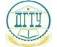 МИНИСТЕРСТВО НАУКИ И ВЫСШЕГО ОБРАЗОВАНИЯ РОССИЙСКОЙ ФЕДЕРАЦИИМИНИСТЕРСТВО НАУКИ И ВЫСШЕГО ОБРАЗОВАНИЯ РОССИЙСКОЙ ФЕДЕРАЦИИМИНИСТЕРСТВО НАУКИ И ВЫСШЕГО ОБРАЗОВАНИЯ РОССИЙСКОЙ ФЕДЕРАЦИИМИНИСТЕРСТВО НАУКИ И ВЫСШЕГО ОБРАЗОВАНИЯ РОССИЙСКОЙ ФЕДЕРАЦИИМИНИСТЕРСТВО НАУКИ И ВЫСШЕГО ОБРАЗОВАНИЯ РОССИЙСКОЙ ФЕДЕРАЦИИМИНИСТЕРСТВО НАУКИ И ВЫСШЕГО ОБРАЗОВАНИЯ РОССИЙСКОЙ ФЕДЕРАЦИИМИНИСТЕРСТВО НАУКИ И ВЫСШЕГО ОБРАЗОВАНИЯ РОССИЙСКОЙ ФЕДЕРАЦИИМИНИСТЕРСТВО НАУКИ И ВЫСШЕГО ОБРАЗОВАНИЯ РОССИЙСКОЙ ФЕДЕРАЦИИМИНИСТЕРСТВО НАУКИ И ВЫСШЕГО ОБРАЗОВАНИЯ РОССИЙСКОЙ ФЕДЕРАЦИИМИНИСТЕРСТВО НАУКИ И ВЫСШЕГО ОБРАЗОВАНИЯ РОССИЙСКОЙ ФЕДЕРАЦИИМИНИСТЕРСТВО НАУКИ И ВЫСШЕГО ОБРАЗОВАНИЯ РОССИЙСКОЙ ФЕДЕРАЦИИМИНИСТЕРСТВО НАУКИ И ВЫСШЕГО ОБРАЗОВАНИЯ РОССИЙСКОЙ ФЕДЕРАЦИИМИНИСТЕРСТВО НАУКИ И ВЫСШЕГО ОБРАЗОВАНИЯ РОССИЙСКОЙ ФЕДЕРАЦИИМИНИСТЕРСТВО НАУКИ И ВЫСШЕГО ОБРАЗОВАНИЯ РОССИЙСКОЙ ФЕДЕРАЦИИМИНИСТЕРСТВО НАУКИ И ВЫСШЕГО ОБРАЗОВАНИЯ РОССИЙСКОЙ ФЕДЕРАЦИИМИНИСТЕРСТВО НАУКИ И ВЫСШЕГО ОБРАЗОВАНИЯ РОССИЙСКОЙ ФЕДЕРАЦИИМИНИСТЕРСТВО НАУКИ И ВЫСШЕГО ОБРАЗОВАНИЯ РОССИЙСКОЙ ФЕДЕРАЦИИМИНИСТЕРСТВО НАУКИ И ВЫСШЕГО ОБРАЗОВАНИЯ РОССИЙСКОЙ ФЕДЕРАЦИИМИНИСТЕРСТВО НАУКИ И ВЫСШЕГО ОБРАЗОВАНИЯ РОССИЙСКОЙ ФЕДЕРАЦИИФЕДЕРАЛЬНОЕ ГОСУДАРСТВЕННОЕ БЮДЖЕТНОЕ ОБРАЗОВАТЕЛЬНОЕ УЧРЕЖДЕНИЕ ВЫСШЕГО ОБРАЗОВАНИЯ«ДОНСКОЙ ГОСУДАРСТВЕННЫЙ ТЕХНИЧЕСКИЙ УНИВЕРСИТЕТ»(ДГТУ)ФЕДЕРАЛЬНОЕ ГОСУДАРСТВЕННОЕ БЮДЖЕТНОЕ ОБРАЗОВАТЕЛЬНОЕ УЧРЕЖДЕНИЕ ВЫСШЕГО ОБРАЗОВАНИЯ«ДОНСКОЙ ГОСУДАРСТВЕННЫЙ ТЕХНИЧЕСКИЙ УНИВЕРСИТЕТ»(ДГТУ)ФЕДЕРАЛЬНОЕ ГОСУДАРСТВЕННОЕ БЮДЖЕТНОЕ ОБРАЗОВАТЕЛЬНОЕ УЧРЕЖДЕНИЕ ВЫСШЕГО ОБРАЗОВАНИЯ«ДОНСКОЙ ГОСУДАРСТВЕННЫЙ ТЕХНИЧЕСКИЙ УНИВЕРСИТЕТ»(ДГТУ)ФЕДЕРАЛЬНОЕ ГОСУДАРСТВЕННОЕ БЮДЖЕТНОЕ ОБРАЗОВАТЕЛЬНОЕ УЧРЕЖДЕНИЕ ВЫСШЕГО ОБРАЗОВАНИЯ«ДОНСКОЙ ГОСУДАРСТВЕННЫЙ ТЕХНИЧЕСКИЙ УНИВЕРСИТЕТ»(ДГТУ)ФЕДЕРАЛЬНОЕ ГОСУДАРСТВЕННОЕ БЮДЖЕТНОЕ ОБРАЗОВАТЕЛЬНОЕ УЧРЕЖДЕНИЕ ВЫСШЕГО ОБРАЗОВАНИЯ«ДОНСКОЙ ГОСУДАРСТВЕННЫЙ ТЕХНИЧЕСКИЙ УНИВЕРСИТЕТ»(ДГТУ)ФЕДЕРАЛЬНОЕ ГОСУДАРСТВЕННОЕ БЮДЖЕТНОЕ ОБРАЗОВАТЕЛЬНОЕ УЧРЕЖДЕНИЕ ВЫСШЕГО ОБРАЗОВАНИЯ«ДОНСКОЙ ГОСУДАРСТВЕННЫЙ ТЕХНИЧЕСКИЙ УНИВЕРСИТЕТ»(ДГТУ)ФЕДЕРАЛЬНОЕ ГОСУДАРСТВЕННОЕ БЮДЖЕТНОЕ ОБРАЗОВАТЕЛЬНОЕ УЧРЕЖДЕНИЕ ВЫСШЕГО ОБРАЗОВАНИЯ«ДОНСКОЙ ГОСУДАРСТВЕННЫЙ ТЕХНИЧЕСКИЙ УНИВЕРСИТЕТ»(ДГТУ)ФЕДЕРАЛЬНОЕ ГОСУДАРСТВЕННОЕ БЮДЖЕТНОЕ ОБРАЗОВАТЕЛЬНОЕ УЧРЕЖДЕНИЕ ВЫСШЕГО ОБРАЗОВАНИЯ«ДОНСКОЙ ГОСУДАРСТВЕННЫЙ ТЕХНИЧЕСКИЙ УНИВЕРСИТЕТ»(ДГТУ)ФЕДЕРАЛЬНОЕ ГОСУДАРСТВЕННОЕ БЮДЖЕТНОЕ ОБРАЗОВАТЕЛЬНОЕ УЧРЕЖДЕНИЕ ВЫСШЕГО ОБРАЗОВАНИЯ«ДОНСКОЙ ГОСУДАРСТВЕННЫЙ ТЕХНИЧЕСКИЙ УНИВЕРСИТЕТ»(ДГТУ)ФЕДЕРАЛЬНОЕ ГОСУДАРСТВЕННОЕ БЮДЖЕТНОЕ ОБРАЗОВАТЕЛЬНОЕ УЧРЕЖДЕНИЕ ВЫСШЕГО ОБРАЗОВАНИЯ«ДОНСКОЙ ГОСУДАРСТВЕННЫЙ ТЕХНИЧЕСКИЙ УНИВЕРСИТЕТ»(ДГТУ)ФЕДЕРАЛЬНОЕ ГОСУДАРСТВЕННОЕ БЮДЖЕТНОЕ ОБРАЗОВАТЕЛЬНОЕ УЧРЕЖДЕНИЕ ВЫСШЕГО ОБРАЗОВАНИЯ«ДОНСКОЙ ГОСУДАРСТВЕННЫЙ ТЕХНИЧЕСКИЙ УНИВЕРСИТЕТ»(ДГТУ)ФЕДЕРАЛЬНОЕ ГОСУДАРСТВЕННОЕ БЮДЖЕТНОЕ ОБРАЗОВАТЕЛЬНОЕ УЧРЕЖДЕНИЕ ВЫСШЕГО ОБРАЗОВАНИЯ«ДОНСКОЙ ГОСУДАРСТВЕННЫЙ ТЕХНИЧЕСКИЙ УНИВЕРСИТЕТ»(ДГТУ)ФЕДЕРАЛЬНОЕ ГОСУДАРСТВЕННОЕ БЮДЖЕТНОЕ ОБРАЗОВАТЕЛЬНОЕ УЧРЕЖДЕНИЕ ВЫСШЕГО ОБРАЗОВАНИЯ«ДОНСКОЙ ГОСУДАРСТВЕННЫЙ ТЕХНИЧЕСКИЙ УНИВЕРСИТЕТ»(ДГТУ)ФЕДЕРАЛЬНОЕ ГОСУДАРСТВЕННОЕ БЮДЖЕТНОЕ ОБРАЗОВАТЕЛЬНОЕ УЧРЕЖДЕНИЕ ВЫСШЕГО ОБРАЗОВАНИЯ«ДОНСКОЙ ГОСУДАРСТВЕННЫЙ ТЕХНИЧЕСКИЙ УНИВЕРСИТЕТ»(ДГТУ)ФЕДЕРАЛЬНОЕ ГОСУДАРСТВЕННОЕ БЮДЖЕТНОЕ ОБРАЗОВАТЕЛЬНОЕ УЧРЕЖДЕНИЕ ВЫСШЕГО ОБРАЗОВАНИЯ«ДОНСКОЙ ГОСУДАРСТВЕННЫЙ ТЕХНИЧЕСКИЙ УНИВЕРСИТЕТ»(ДГТУ)ФЕДЕРАЛЬНОЕ ГОСУДАРСТВЕННОЕ БЮДЖЕТНОЕ ОБРАЗОВАТЕЛЬНОЕ УЧРЕЖДЕНИЕ ВЫСШЕГО ОБРАЗОВАНИЯ«ДОНСКОЙ ГОСУДАРСТВЕННЫЙ ТЕХНИЧЕСКИЙ УНИВЕРСИТЕТ»(ДГТУ)ФЕДЕРАЛЬНОЕ ГОСУДАРСТВЕННОЕ БЮДЖЕТНОЕ ОБРАЗОВАТЕЛЬНОЕ УЧРЕЖДЕНИЕ ВЫСШЕГО ОБРАЗОВАНИЯ«ДОНСКОЙ ГОСУДАРСТВЕННЫЙ ТЕХНИЧЕСКИЙ УНИВЕРСИТЕТ»(ДГТУ)ФЕДЕРАЛЬНОЕ ГОСУДАРСТВЕННОЕ БЮДЖЕТНОЕ ОБРАЗОВАТЕЛЬНОЕ УЧРЕЖДЕНИЕ ВЫСШЕГО ОБРАЗОВАНИЯ«ДОНСКОЙ ГОСУДАРСТВЕННЫЙ ТЕХНИЧЕСКИЙ УНИВЕРСИТЕТ»(ДГТУ)ФЕДЕРАЛЬНОЕ ГОСУДАРСТВЕННОЕ БЮДЖЕТНОЕ ОБРАЗОВАТЕЛЬНОЕ УЧРЕЖДЕНИЕ ВЫСШЕГО ОБРАЗОВАНИЯ«ДОНСКОЙ ГОСУДАРСТВЕННЫЙ ТЕХНИЧЕСКИЙ УНИВЕРСИТЕТ»(ДГТУ)УТВЕРЖДАЮУТВЕРЖДАЮУТВЕРЖДАЮУТВЕРЖДАЮУТВЕРЖДАЮДиректор АКДиректор АКДиректор АКДиректор АКДиректор АК______________ А.И. Азарова______________ А.И. Азарова______________ А.И. Азарова______________ А.И. Азарова______________ А.И. Азарова______________ А.И. Азарова______________ А.И. Азарова______________ А.И. Азарова______________ А.И. Азарова______________ А.И. Азарова______________ А.И. Азарова______________ А.И. Азарова______________ А.И. Азарова______________ А.И. Азарова______________ А.И. АзароваОхрана трудаОхрана трудаОхрана трудаОхрана трудаОхрана трудаОхрана трудаОхрана трудаОхрана трудаОхрана трудаОхрана трудаОхрана трудаОхрана трудаОхрана трудаОхрана трудаОхрана трудаОхрана трудаОхрана трудаОхрана трудаОхрана трударабочая программа дисциплины (модуля)рабочая программа дисциплины (модуля)рабочая программа дисциплины (модуля)рабочая программа дисциплины (модуля)рабочая программа дисциплины (модуля)рабочая программа дисциплины (модуля)рабочая программа дисциплины (модуля)рабочая программа дисциплины (модуля)рабочая программа дисциплины (модуля)рабочая программа дисциплины (модуля)рабочая программа дисциплины (модуля)рабочая программа дисциплины (модуля)рабочая программа дисциплины (модуля)рабочая программа дисциплины (модуля)рабочая программа дисциплины (модуля)рабочая программа дисциплины (модуля)рабочая программа дисциплины (модуля)рабочая программа дисциплины (модуля)рабочая программа дисциплины (модуля)Закреплена заЗакреплена заАвиационный колледжАвиационный колледжАвиационный колледжАвиационный колледжАвиационный колледжАвиационный колледжАвиационный колледжАвиационный колледжАвиационный колледжАвиационный колледжАвиационный колледжАвиационный колледжАвиационный колледжАвиационный колледжУчебный планУчебный планУчебный планУчебный план15.02.08 -14-1-2650-21.osfТехнология машиностроенияПрофиль получаемого профессионального образования при реализации программы среднего общего образования: технологический15.02.08 -14-1-2650-21.osfТехнология машиностроенияПрофиль получаемого профессионального образования при реализации программы среднего общего образования: технологический15.02.08 -14-1-2650-21.osfТехнология машиностроенияПрофиль получаемого профессионального образования при реализации программы среднего общего образования: технологический15.02.08 -14-1-2650-21.osfТехнология машиностроенияПрофиль получаемого профессионального образования при реализации программы среднего общего образования: технологический15.02.08 -14-1-2650-21.osfТехнология машиностроенияПрофиль получаемого профессионального образования при реализации программы среднего общего образования: технологический15.02.08 -14-1-2650-21.osfТехнология машиностроенияПрофиль получаемого профессионального образования при реализации программы среднего общего образования: технологический15.02.08 -14-1-2650-21.osfТехнология машиностроенияПрофиль получаемого профессионального образования при реализации программы среднего общего образования: технологический15.02.08 -14-1-2650-21.osfТехнология машиностроенияПрофиль получаемого профессионального образования при реализации программы среднего общего образования: технологический15.02.08 -14-1-2650-21.osfТехнология машиностроенияПрофиль получаемого профессионального образования при реализации программы среднего общего образования: технологический15.02.08 -14-1-2650-21.osfТехнология машиностроенияПрофиль получаемого профессионального образования при реализации программы среднего общего образования: технологический15.02.08 -14-1-2650-21.osfТехнология машиностроенияПрофиль получаемого профессионального образования при реализации программы среднего общего образования: технологический15.02.08 -14-1-2650-21.osfТехнология машиностроенияПрофиль получаемого профессионального образования при реализации программы среднего общего образования: технологический15.02.08 -14-1-2650-21.osfТехнология машиностроенияПрофиль получаемого профессионального образования при реализации программы среднего общего образования: технологический15.02.08 -14-1-2650-21.osfТехнология машиностроенияПрофиль получаемого профессионального образования при реализации программы среднего общего образования: технологический15.02.08 -14-1-2650-21.osfТехнология машиностроенияПрофиль получаемого профессионального образования при реализации программы среднего общего образования: технологический15.02.08 -14-1-2650-21.osfТехнология машиностроенияПрофиль получаемого профессионального образования при реализации программы среднего общего образования: технологический15.02.08 -14-1-2650-21.osfТехнология машиностроенияПрофиль получаемого профессионального образования при реализации программы среднего общего образования: технологический15.02.08 -14-1-2650-21.osfТехнология машиностроенияПрофиль получаемого профессионального образования при реализации программы среднего общего образования: технологический15.02.08 -14-1-2650-21.osfТехнология машиностроенияПрофиль получаемого профессионального образования при реализации программы среднего общего образования: технологический15.02.08 -14-1-2650-21.osfТехнология машиностроенияПрофиль получаемого профессионального образования при реализации программы среднего общего образования: технологический15.02.08 -14-1-2650-21.osfТехнология машиностроенияПрофиль получаемого профессионального образования при реализации программы среднего общего образования: технологический15.02.08 -14-1-2650-21.osfТехнология машиностроенияПрофиль получаемого профессионального образования при реализации программы среднего общего образования: технологический15.02.08 -14-1-2650-21.osfТехнология машиностроенияПрофиль получаемого профессионального образования при реализации программы среднего общего образования: технологический15.02.08 -14-1-2650-21.osfТехнология машиностроенияПрофиль получаемого профессионального образования при реализации программы среднего общего образования: технологический15.02.08 -14-1-2650-21.osfТехнология машиностроенияПрофиль получаемого профессионального образования при реализации программы среднего общего образования: технологический15.02.08 -14-1-2650-21.osfТехнология машиностроенияПрофиль получаемого профессионального образования при реализации программы среднего общего образования: технологический15.02.08 -14-1-2650-21.osfТехнология машиностроенияПрофиль получаемого профессионального образования при реализации программы среднего общего образования: технологический15.02.08 -14-1-2650-21.osfТехнология машиностроенияПрофиль получаемого профессионального образования при реализации программы среднего общего образования: технологическийКвалификацияКвалификацияКвалификацияКвалификациятехниктехниктехниктехниктехниктехниктехниктехниктехниктехниктехниктехниктехниктехникФорма обученияФорма обученияФорма обученияФорма обученияочнаяочнаяочнаяочнаяочнаяочнаяочнаяочнаяочнаяочнаяочнаяочнаяочнаяочнаяОбщая трудоемкостьОбщая трудоемкостьОбщая трудоемкость0 ЗЕТ0 ЗЕТ0 ЗЕТ0 ЗЕТЧасов по учебному плануЧасов по учебному плануЧасов по учебному плануЧасов по учебному плануЧасов по учебному плану7777Формы контроля  в семестрах:Формы контроля  в семестрах:Формы контроля  в семестрах:Формы контроля  в семестрах:Формы контроля  в семестрах:в том числе:в том числе:в том числе:в том числе:в том числе:зачеты с оценкой 7зачеты с оценкой 7зачеты с оценкой 7аудиторные занятияаудиторные занятияаудиторные занятияаудиторные занятия5252зачеты с оценкой 7зачеты с оценкой 7зачеты с оценкой 7самостоятельная работасамостоятельная работасамостоятельная работасамостоятельная работа1919Распределение часов дисциплины по семестрамРаспределение часов дисциплины по семестрамРаспределение часов дисциплины по семестрамРаспределение часов дисциплины по семестрамРаспределение часов дисциплины по семестрамРаспределение часов дисциплины по семестрамСеместр77ИтогоИтогоИтогоНедель12,512,5ИтогоИтогоИтогоВид занятийУПРПУПУПРПЛекции4444444444Практические88888Консультации66666Итого ауд.5252525252Сам. работа1919191919Итого77777777772021 г.УП: 15.02.08 -14-1-2650-21.osfУП: 15.02.08 -14-1-2650-21.osfУП: 15.02.08 -14-1-2650-21.osfУП: 15.02.08 -14-1-2650-21.osfУП: 15.02.08 -14-1-2650-21.osfстр. 2Программу составил(и):Программу составил(и):Программу составил(и):Программу составил(и):Преп., Л.Н. Гончарова _________________Преп., Л.Н. Гончарова _________________Преп., Л.Н. Гончарова _________________Преп., Л.Н. Гончарова _________________Преп., Л.Н. Гончарова _________________Преп., Л.Н. Гончарова _________________Преп., Л.Н. Гончарова _________________Преп., Л.Н. Гончарова _________________Преп., Л.Н. Гончарова _________________Преп., Л.Н. Гончарова _________________Рецензент(ы):Рецензент(ы):Рецензент(ы):Рецензент(ы):Нач., Т.В. Аристова;Нач., Б.В. Поповьян _________________Нач., Т.В. Аристова;Нач., Б.В. Поповьян _________________Нач., Т.В. Аристова;Нач., Б.В. Поповьян _________________Нач., Т.В. Аристова;Нач., Б.В. Поповьян _________________Нач., Т.В. Аристова;Нач., Б.В. Поповьян _________________Нач., Т.В. Аристова;Нач., Б.В. Поповьян _________________Нач., Т.В. Аристова;Нач., Б.В. Поповьян _________________Нач., Т.В. Аристова;Нач., Б.В. Поповьян _________________Нач., Т.В. Аристова;Нач., Б.В. Поповьян _________________Нач., Т.В. Аристова;Нач., Б.В. Поповьян _________________Рабочая программа дисциплины (модуля)Рабочая программа дисциплины (модуля)Рабочая программа дисциплины (модуля)Рабочая программа дисциплины (модуля)Рабочая программа дисциплины (модуля)Рабочая программа дисциплины (модуля)Рабочая программа дисциплины (модуля)Охрана трудаОхрана трудаОхрана трудаОхрана трудаОхрана трудаОхрана трудаОхрана трудаОхрана трудаОхрана трудаОхрана трударазработана в соответствии с ФГОС СПО:разработана в соответствии с ФГОС СПО:разработана в соответствии с ФГОС СПО:разработана в соответствии с ФГОС СПО:разработана в соответствии с ФГОС СПО:разработана в соответствии с ФГОС СПО:разработана в соответствии с ФГОС СПО:Федеральный государственный образовательный стандарт среднего профессионального образования по специальности 15.02.08 ТЕХНОЛОГИЯ МАШИНОСТРОЕНИЯ (программа подготовки специалистов среднего звена). (приказ Минобрнауки России от 18.04.2014 г. № 350)Федеральный государственный образовательный стандарт среднего профессионального образования по специальности 15.02.08 ТЕХНОЛОГИЯ МАШИНОСТРОЕНИЯ (программа подготовки специалистов среднего звена). (приказ Минобрнауки России от 18.04.2014 г. № 350)Федеральный государственный образовательный стандарт среднего профессионального образования по специальности 15.02.08 ТЕХНОЛОГИЯ МАШИНОСТРОЕНИЯ (программа подготовки специалистов среднего звена). (приказ Минобрнауки России от 18.04.2014 г. № 350)Федеральный государственный образовательный стандарт среднего профессионального образования по специальности 15.02.08 ТЕХНОЛОГИЯ МАШИНОСТРОЕНИЯ (программа подготовки специалистов среднего звена). (приказ Минобрнауки России от 18.04.2014 г. № 350)Федеральный государственный образовательный стандарт среднего профессионального образования по специальности 15.02.08 ТЕХНОЛОГИЯ МАШИНОСТРОЕНИЯ (программа подготовки специалистов среднего звена). (приказ Минобрнауки России от 18.04.2014 г. № 350)Федеральный государственный образовательный стандарт среднего профессионального образования по специальности 15.02.08 ТЕХНОЛОГИЯ МАШИНОСТРОЕНИЯ (программа подготовки специалистов среднего звена). (приказ Минобрнауки России от 18.04.2014 г. № 350)Федеральный государственный образовательный стандарт среднего профессионального образования по специальности 15.02.08 ТЕХНОЛОГИЯ МАШИНОСТРОЕНИЯ (программа подготовки специалистов среднего звена). (приказ Минобрнауки России от 18.04.2014 г. № 350)Федеральный государственный образовательный стандарт среднего профессионального образования по специальности 15.02.08 ТЕХНОЛОГИЯ МАШИНОСТРОЕНИЯ (программа подготовки специалистов среднего звена). (приказ Минобрнауки России от 18.04.2014 г. № 350)Федеральный государственный образовательный стандарт среднего профессионального образования по специальности 15.02.08 ТЕХНОЛОГИЯ МАШИНОСТРОЕНИЯ (программа подготовки специалистов среднего звена). (приказ Минобрнауки России от 18.04.2014 г. № 350)Федеральный государственный образовательный стандарт среднего профессионального образования по специальности 15.02.08 ТЕХНОЛОГИЯ МАШИНОСТРОЕНИЯ (программа подготовки специалистов среднего звена). (приказ Минобрнауки России от 18.04.2014 г. № 350)составлена на основании учебного плана:составлена на основании учебного плана:составлена на основании учебного плана:составлена на основании учебного плана:составлена на основании учебного плана:составлена на основании учебного плана:составлена на основании учебного плана:Технология машиностроенияПрофиль получаемого профессионального образования при реализации программы среднего общего образования: технологическийТехнология машиностроенияПрофиль получаемого профессионального образования при реализации программы среднего общего образования: технологическийТехнология машиностроенияПрофиль получаемого профессионального образования при реализации программы среднего общего образования: технологическийТехнология машиностроенияПрофиль получаемого профессионального образования при реализации программы среднего общего образования: технологическийТехнология машиностроенияПрофиль получаемого профессионального образования при реализации программы среднего общего образования: технологическийТехнология машиностроенияПрофиль получаемого профессионального образования при реализации программы среднего общего образования: технологическийТехнология машиностроенияПрофиль получаемого профессионального образования при реализации программы среднего общего образования: технологическийТехнология машиностроенияПрофиль получаемого профессионального образования при реализации программы среднего общего образования: технологическийТехнология машиностроенияПрофиль получаемого профессионального образования при реализации программы среднего общего образования: технологическийТехнология машиностроенияПрофиль получаемого профессионального образования при реализации программы среднего общего образования: технологическийутвержденного Учёным советом университета от 19.03.2021 протокол № 9.утвержденного Учёным советом университета от 19.03.2021 протокол № 9.утвержденного Учёным советом университета от 19.03.2021 протокол № 9.утвержденного Учёным советом университета от 19.03.2021 протокол № 9.утвержденного Учёным советом университета от 19.03.2021 протокол № 9.утвержденного Учёным советом университета от 19.03.2021 протокол № 9.утвержденного Учёным советом университета от 19.03.2021 протокол № 9.утвержденного Учёным советом университета от 19.03.2021 протокол № 9.утвержденного Учёным советом университета от 19.03.2021 протокол № 9.утвержденного Учёным советом университета от 19.03.2021 протокол № 9.Рабочая программа одобрена на заседании ЦКРабочая программа одобрена на заседании ЦКРабочая программа одобрена на заседании ЦКРабочая программа одобрена на заседании ЦКРабочая программа одобрена на заседании ЦКРабочая программа одобрена на заседании ЦКРабочая программа одобрена на заседании ЦКРабочая программа одобрена на заседании ЦКРабочая программа одобрена на заседании ЦКРабочая программа одобрена на заседании ЦКАвиационный колледжАвиационный колледжАвиационный колледжАвиационный колледжАвиационный колледжАвиационный колледжАвиационный колледжАвиационный колледжПротокол от 31.08.2021 г.  № 1Срок действия программы: 2021-2025 уч.г.Протокол от 31.08.2021 г.  № 1Срок действия программы: 2021-2025 уч.г.Протокол от 31.08.2021 г.  № 1Срок действия программы: 2021-2025 уч.г.Протокол от 31.08.2021 г.  № 1Срок действия программы: 2021-2025 уч.г.Протокол от 31.08.2021 г.  № 1Срок действия программы: 2021-2025 уч.г.Протокол от 31.08.2021 г.  № 1Срок действия программы: 2021-2025 уч.г.Протокол от 31.08.2021 г.  № 1Срок действия программы: 2021-2025 уч.г.Протокол от 31.08.2021 г.  № 1Срок действия программы: 2021-2025 уч.г.Протокол от 31.08.2021 г.  № 1Срок действия программы: 2021-2025 уч.г.Протокол от 31.08.2021 г.  № 1Срок действия программы: 2021-2025 уч.г.Протокол от 31.08.2021 г.  № 1Срок действия программы: 2021-2025 уч.г.Протокол от 31.08.2021 г.  № 1Срок действия программы: 2021-2025 уч.г.Протокол от 31.08.2021 г.  № 1Срок действия программы: 2021-2025 уч.г.Протокол от 31.08.2021 г.  № 1Срок действия программы: 2021-2025 уч.г.Протокол от 31.08.2021 г.  № 1Срок действия программы: 2021-2025 уч.г.Протокол от 31.08.2021 г.  № 1Срок действия программы: 2021-2025 уч.г.Протокол от 31.08.2021 г.  № 1Срок действия программы: 2021-2025 уч.г.Протокол от 31.08.2021 г.  № 1Срок действия программы: 2021-2025 уч.г.Протокол от 31.08.2021 г.  № 1Срок действия программы: 2021-2025 уч.г.Протокол от 31.08.2021 г.  № 1Срок действия программы: 2021-2025 уч.г.Протокол от 31.08.2021 г.  № 1Срок действия программы: 2021-2025 уч.г.Протокол от 31.08.2021 г.  № 1Срок действия программы: 2021-2025 уч.г.Протокол от 31.08.2021 г.  № 1Срок действия программы: 2021-2025 уч.г.Протокол от 31.08.2021 г.  № 1Срок действия программы: 2021-2025 уч.г.Протокол от 31.08.2021 г.  № 1Срок действия программы: 2021-2025 уч.г.Протокол от 31.08.2021 г.  № 1Срок действия программы: 2021-2025 уч.г.Протокол от 31.08.2021 г.  № 1Срок действия программы: 2021-2025 уч.г.Протокол от 31.08.2021 г.  № 1Срок действия программы: 2021-2025 уч.г.Протокол от 31.08.2021 г.  № 1Срок действия программы: 2021-2025 уч.г.Протокол от 31.08.2021 г.  № 1Срок действия программы: 2021-2025 уч.г.Протокол от 31.08.2021 г.  № 1Срок действия программы: 2021-2025 уч.г.Протокол от 31.08.2021 г.  № 1Срок действия программы: 2021-2025 уч.г.Протокол от 31.08.2021 г.  № 1Срок действия программы: 2021-2025 уч.г.Протокол от 31.08.2021 г.  № 1Срок действия программы: 2021-2025 уч.г.Протокол от 31.08.2021 г.  № 1Срок действия программы: 2021-2025 уч.г.Протокол от 31.08.2021 г.  № 1Срок действия программы: 2021-2025 уч.г.Протокол от 31.08.2021 г.  № 1Срок действия программы: 2021-2025 уч.г.Протокол от 31.08.2021 г.  № 1Срок действия программы: 2021-2025 уч.г.Протокол от 31.08.2021 г.  № 1Срок действия программы: 2021-2025 уч.г.Протокол от 31.08.2021 г.  № 1Срок действия программы: 2021-2025 уч.г.личная подписьинициалы, фамилияинициалы, фамилияинициалы, фамилияинициалы, фамилияинициалы, фамилияинициалы, фамилияУП: 15.02.08 -14-1-2650-21.osfУП: 15.02.08 -14-1-2650-21.osfУП: 15.02.08 -14-1-2650-21.osfстр. 31. ОБЛАСТЬ ПРИМЕНЕНИЯ РАБОЧЕЙ ПРОГРАММЫ1. ОБЛАСТЬ ПРИМЕНЕНИЯ РАБОЧЕЙ ПРОГРАММЫ1. ОБЛАСТЬ ПРИМЕНЕНИЯ РАБОЧЕЙ ПРОГРАММЫ1. ОБЛАСТЬ ПРИМЕНЕНИЯ РАБОЧЕЙ ПРОГРАММЫ1. ОБЛАСТЬ ПРИМЕНЕНИЯ РАБОЧЕЙ ПРОГРАММЫ2. МЕСТО ДИСЦИПЛИНЫ (МОДУЛЯ)  В СТРУКТУРЕ ОБРАЗОВАТЕЛЬНОЙ ПРОГРАММЫ2. МЕСТО ДИСЦИПЛИНЫ (МОДУЛЯ)  В СТРУКТУРЕ ОБРАЗОВАТЕЛЬНОЙ ПРОГРАММЫ2. МЕСТО ДИСЦИПЛИНЫ (МОДУЛЯ)  В СТРУКТУРЕ ОБРАЗОВАТЕЛЬНОЙ ПРОГРАММЫ2. МЕСТО ДИСЦИПЛИНЫ (МОДУЛЯ)  В СТРУКТУРЕ ОБРАЗОВАТЕЛЬНОЙ ПРОГРАММЫ2. МЕСТО ДИСЦИПЛИНЫ (МОДУЛЯ)  В СТРУКТУРЕ ОБРАЗОВАТЕЛЬНОЙ ПРОГРАММЫЦикл (раздел) ОП:Цикл (раздел) ОП:ОП.13.ОП.13.ОП.13.2.1Требования к предварительной подготовке обучающегося:Требования к предварительной подготовке обучающегося:Требования к предварительной подготовке обучающегося:Требования к предварительной подготовке обучающегося:2.1.1Физическая культураФизическая культураФизическая культураФизическая культура2.1.2Основы безопасности жизнедеятельностиОсновы безопасности жизнедеятельностиОсновы безопасности жизнедеятельностиОсновы безопасности жизнедеятельности2.1.3Безопасность жизнедеятельностиБезопасность жизнедеятельностиБезопасность жизнедеятельностиБезопасность жизнедеятельности2.2Дисциплины (модули) и практики, для которых освоение данной дисциплины (модуля) необходимо как предшествующее:Дисциплины (модули) и практики, для которых освоение данной дисциплины (модуля) необходимо как предшествующее:Дисциплины (модули) и практики, для которых освоение данной дисциплины (модуля) необходимо как предшествующее:Дисциплины (модули) и практики, для которых освоение данной дисциплины (модуля) необходимо как предшествующее:2.2.1ПРОИЗВОДСТВЕННАЯ ПРАКТИКА (ПРЕДДИПЛОМНАЯ)ПРОИЗВОДСТВЕННАЯ ПРАКТИКА (ПРЕДДИПЛОМНАЯ)ПРОИЗВОДСТВЕННАЯ ПРАКТИКА (ПРЕДДИПЛОМНАЯ)ПРОИЗВОДСТВЕННАЯ ПРАКТИКА (ПРЕДДИПЛОМНАЯ)2.2.2Подготовка выпускной квалификационной работыПодготовка выпускной квалификационной работыПодготовка выпускной квалификационной работыПодготовка выпускной квалификационной работы3. ЦЕЛИ И ЗАДАЧИ ДИСЦИПЛИНЫ (МОДУЛЯ) - ТРЕБОВАНИЯ К РЕЗУЛЬТАТУ ОСВОЕНИЕ ДИСЦИПЛИНЫ (МОДУЛЯ)3. ЦЕЛИ И ЗАДАЧИ ДИСЦИПЛИНЫ (МОДУЛЯ) - ТРЕБОВАНИЯ К РЕЗУЛЬТАТУ ОСВОЕНИЕ ДИСЦИПЛИНЫ (МОДУЛЯ)3. ЦЕЛИ И ЗАДАЧИ ДИСЦИПЛИНЫ (МОДУЛЯ) - ТРЕБОВАНИЯ К РЕЗУЛЬТАТУ ОСВОЕНИЕ ДИСЦИПЛИНЫ (МОДУЛЯ)3. ЦЕЛИ И ЗАДАЧИ ДИСЦИПЛИНЫ (МОДУЛЯ) - ТРЕБОВАНИЯ К РЕЗУЛЬТАТУ ОСВОЕНИЕ ДИСЦИПЛИНЫ (МОДУЛЯ)3. ЦЕЛИ И ЗАДАЧИ ДИСЦИПЛИНЫ (МОДУЛЯ) - ТРЕБОВАНИЯ К РЕЗУЛЬТАТУ ОСВОЕНИЕ ДИСЦИПЛИНЫ (МОДУЛЯ)ОК 1.: Понимать сущность и социальную значимость своей будущей профессии, проявлять к ней устойчивый интересОК 1.: Понимать сущность и социальную значимость своей будущей профессии, проявлять к ней устойчивый интересОК 1.: Понимать сущность и социальную значимость своей будущей профессии, проявлять к ней устойчивый интересОК 1.: Понимать сущность и социальную значимость своей будущей профессии, проявлять к ней устойчивый интересОК 1.: Понимать сущность и социальную значимость своей будущей профессии, проявлять к ней устойчивый интересОК 2.: Организовывать собственную деятельность, выбирать типовые методы способы выполнения профессиональных задач, оценивать их эффективность и качествоОК 2.: Организовывать собственную деятельность, выбирать типовые методы способы выполнения профессиональных задач, оценивать их эффективность и качествоОК 2.: Организовывать собственную деятельность, выбирать типовые методы способы выполнения профессиональных задач, оценивать их эффективность и качествоОК 2.: Организовывать собственную деятельность, выбирать типовые методы способы выполнения профессиональных задач, оценивать их эффективность и качествоОК 2.: Организовывать собственную деятельность, выбирать типовые методы способы выполнения профессиональных задач, оценивать их эффективность и качествоОК 3.: Принимать решения в стандартных и нестандартных ситуациях и нести за них ответственностьОК 3.: Принимать решения в стандартных и нестандартных ситуациях и нести за них ответственностьОК 3.: Принимать решения в стандартных и нестандартных ситуациях и нести за них ответственностьОК 3.: Принимать решения в стандартных и нестандартных ситуациях и нести за них ответственностьОК 3.: Принимать решения в стандартных и нестандартных ситуациях и нести за них ответственностьОК 4.: Осуществлять поиск и использование информации, необходимой для эффективного выполнения профессиональных задач, профессионального и личностного развитияОК 4.: Осуществлять поиск и использование информации, необходимой для эффективного выполнения профессиональных задач, профессионального и личностного развитияОК 4.: Осуществлять поиск и использование информации, необходимой для эффективного выполнения профессиональных задач, профессионального и личностного развитияОК 4.: Осуществлять поиск и использование информации, необходимой для эффективного выполнения профессиональных задач, профессионального и личностного развитияОК 4.: Осуществлять поиск и использование информации, необходимой для эффективного выполнения профессиональных задач, профессионального и личностного развитияОК 5.: Использовать информационно- коммуникационные технологии  в профессиональной деятельностиОК 5.: Использовать информационно- коммуникационные технологии  в профессиональной деятельностиОК 5.: Использовать информационно- коммуникационные технологии  в профессиональной деятельностиОК 5.: Использовать информационно- коммуникационные технологии  в профессиональной деятельностиОК 5.: Использовать информационно- коммуникационные технологии  в профессиональной деятельностиОК 6.: Работать в коллективе и команде, эффективно общаться  с коллегами, руководством, потребителямиОК 6.: Работать в коллективе и команде, эффективно общаться  с коллегами, руководством, потребителямиОК 6.: Работать в коллективе и команде, эффективно общаться  с коллегами, руководством, потребителямиОК 6.: Работать в коллективе и команде, эффективно общаться  с коллегами, руководством, потребителямиОК 6.: Работать в коллективе и команде, эффективно общаться  с коллегами, руководством, потребителямиОК 7.: Брать на себя ответственность за работу членов команды  (подчиненных), за результат выполнения заданийОК 7.: Брать на себя ответственность за работу членов команды  (подчиненных), за результат выполнения заданийОК 7.: Брать на себя ответственность за работу членов команды  (подчиненных), за результат выполнения заданийОК 7.: Брать на себя ответственность за работу членов команды  (подчиненных), за результат выполнения заданийОК 7.: Брать на себя ответственность за работу членов команды  (подчиненных), за результат выполнения заданийОК 8.: Самостоятельно определять задачи профессионального и  личностного развития, заниматься самообразованием, осознанно  планировать повышение квалификацииОК 8.: Самостоятельно определять задачи профессионального и  личностного развития, заниматься самообразованием, осознанно  планировать повышение квалификацииОК 8.: Самостоятельно определять задачи профессионального и  личностного развития, заниматься самообразованием, осознанно  планировать повышение квалификацииОК 8.: Самостоятельно определять задачи профессионального и  личностного развития, заниматься самообразованием, осознанно  планировать повышение квалификацииОК 8.: Самостоятельно определять задачи профессионального и  личностного развития, заниматься самообразованием, осознанно  планировать повышение квалификацииОК 9.: Ориентироваться в условиях частой смены технологий  в профессиональной деятельностиОК 9.: Ориентироваться в условиях частой смены технологий  в профессиональной деятельностиОК 9.: Ориентироваться в условиях частой смены технологий  в профессиональной деятельностиОК 9.: Ориентироваться в условиях частой смены технологий  в профессиональной деятельностиОК 9.: Ориентироваться в условиях частой смены технологий  в профессиональной деятельностиПК 1.1.: Использовать конструкторскую документацию при разработке технологических процессов изготовления деталейПК 1.1.: Использовать конструкторскую документацию при разработке технологических процессов изготовления деталейПК 1.1.: Использовать конструкторскую документацию при разработке технологических процессов изготовления деталейПК 1.1.: Использовать конструкторскую документацию при разработке технологических процессов изготовления деталейПК 1.1.: Использовать конструкторскую документацию при разработке технологических процессов изготовления деталейПК 1.2.: Выбирать метод получения заготовок и схемы их базированияПК 1.2.: Выбирать метод получения заготовок и схемы их базированияПК 1.2.: Выбирать метод получения заготовок и схемы их базированияПК 1.2.: Выбирать метод получения заготовок и схемы их базированияПК 1.2.: Выбирать метод получения заготовок и схемы их базированияПК 1.3.: Составлять маршруты изготовления деталей и проектировать технологические операцииПК 1.3.: Составлять маршруты изготовления деталей и проектировать технологические операцииПК 1.3.: Составлять маршруты изготовления деталей и проектировать технологические операцииПК 1.3.: Составлять маршруты изготовления деталей и проектировать технологические операцииПК 1.3.: Составлять маршруты изготовления деталей и проектировать технологические операцииПК 1.4.: Разрабатывать и внедрять управляющие программы обработки деталейПК 1.4.: Разрабатывать и внедрять управляющие программы обработки деталейПК 1.4.: Разрабатывать и внедрять управляющие программы обработки деталейПК 1.4.: Разрабатывать и внедрять управляющие программы обработки деталейПК 1.4.: Разрабатывать и внедрять управляющие программы обработки деталейПК 1.5.: Использовать системы автоматизированного проектирования технологических процессов обработки деталейПК 1.5.: Использовать системы автоматизированного проектирования технологических процессов обработки деталейПК 1.5.: Использовать системы автоматизированного проектирования технологических процессов обработки деталейПК 1.5.: Использовать системы автоматизированного проектирования технологических процессов обработки деталейПК 1.5.: Использовать системы автоматизированного проектирования технологических процессов обработки деталейПК 2.1.: Участвовать в планировании и организации работы структурного подразделенияПК 2.1.: Участвовать в планировании и организации работы структурного подразделенияПК 2.1.: Участвовать в планировании и организации работы структурного подразделенияПК 2.1.: Участвовать в планировании и организации работы структурного подразделенияПК 2.1.: Участвовать в планировании и организации работы структурного подразделенияПК 2.2.: Участвовать в руководстве работой структурного подразделенияПК 2.2.: Участвовать в руководстве работой структурного подразделенияПК 2.2.: Участвовать в руководстве работой структурного подразделенияПК 2.2.: Участвовать в руководстве работой структурного подразделенияПК 2.2.: Участвовать в руководстве работой структурного подразделенияПК 2.3.: Участвовать в анализе процесса и результатов деятельности подразделенияПК 2.3.: Участвовать в анализе процесса и результатов деятельности подразделенияПК 2.3.: Участвовать в анализе процесса и результатов деятельности подразделенияПК 2.3.: Участвовать в анализе процесса и результатов деятельности подразделенияПК 2.3.: Участвовать в анализе процесса и результатов деятельности подразделенияПК 3.1.: Участвовать в реализации технологического процесса по изготовлению деталейПК 3.1.: Участвовать в реализации технологического процесса по изготовлению деталейПК 3.1.: Участвовать в реализации технологического процесса по изготовлению деталейПК 3.1.: Участвовать в реализации технологического процесса по изготовлению деталейПК 3.1.: Участвовать в реализации технологического процесса по изготовлению деталейПК 3.2.: Проводить контроль соответствия качества деталей требованиям технической документацииПК 3.2.: Проводить контроль соответствия качества деталей требованиям технической документацииПК 3.2.: Проводить контроль соответствия качества деталей требованиям технической документацииПК 3.2.: Проводить контроль соответствия качества деталей требованиям технической документацииПК 3.2.: Проводить контроль соответствия качества деталей требованиям технической документацииВ результате освоения дисциплины (модуля) обучающийся долженВ результате освоения дисциплины (модуля) обучающийся долженВ результате освоения дисциплины (модуля) обучающийся долженВ результате освоения дисциплины (модуля) обучающийся долженВ результате освоения дисциплины (модуля) обучающийся должен3.1Знать:Знать:Знать:Знать:3.1.1действие токсичных веществ на организм человека; меры предупреждения пожаров и взрывов; категорирование производств по взрыво- и пожароопасности; основные причины возникновения пожаров и взрывов; особенности обеспечения безопасных условий труда в сфере профессиональной деятельности, правовые, нормативные и организационные основы охраны труда в организации; правила и нормы по охране труда, личной и производственной санитарии и пожарной защиты; правила безопасной эксплуатации механического оборудования; профилактические мероприятия по охране окружающей среды, технике безопасности и производственной санитарии; предельно допустимые вредных веществ и индивидуальные средства защиты; принципы прогнозирования развития событий и оценки последствий при техногенных чрезвычайных ситуациях и стихийных явлениях; систему мер по безопасной эксплуатации опасных производственных объектов и снижению вредного воздействия на окружающую среду; средства и методы повышения безопасности технических средств и технологических процессов;действие токсичных веществ на организм человека; меры предупреждения пожаров и взрывов; категорирование производств по взрыво- и пожароопасности; основные причины возникновения пожаров и взрывов; особенности обеспечения безопасных условий труда в сфере профессиональной деятельности, правовые, нормативные и организационные основы охраны труда в организации; правила и нормы по охране труда, личной и производственной санитарии и пожарной защиты; правила безопасной эксплуатации механического оборудования; профилактические мероприятия по охране окружающей среды, технике безопасности и производственной санитарии; предельно допустимые вредных веществ и индивидуальные средства защиты; принципы прогнозирования развития событий и оценки последствий при техногенных чрезвычайных ситуациях и стихийных явлениях; систему мер по безопасной эксплуатации опасных производственных объектов и снижению вредного воздействия на окружающую среду; средства и методы повышения безопасности технических средств и технологических процессов;действие токсичных веществ на организм человека; меры предупреждения пожаров и взрывов; категорирование производств по взрыво- и пожароопасности; основные причины возникновения пожаров и взрывов; особенности обеспечения безопасных условий труда в сфере профессиональной деятельности, правовые, нормативные и организационные основы охраны труда в организации; правила и нормы по охране труда, личной и производственной санитарии и пожарной защиты; правила безопасной эксплуатации механического оборудования; профилактические мероприятия по охране окружающей среды, технике безопасности и производственной санитарии; предельно допустимые вредных веществ и индивидуальные средства защиты; принципы прогнозирования развития событий и оценки последствий при техногенных чрезвычайных ситуациях и стихийных явлениях; систему мер по безопасной эксплуатации опасных производственных объектов и снижению вредного воздействия на окружающую среду; средства и методы повышения безопасности технических средств и технологических процессов;действие токсичных веществ на организм человека; меры предупреждения пожаров и взрывов; категорирование производств по взрыво- и пожароопасности; основные причины возникновения пожаров и взрывов; особенности обеспечения безопасных условий труда в сфере профессиональной деятельности, правовые, нормативные и организационные основы охраны труда в организации; правила и нормы по охране труда, личной и производственной санитарии и пожарной защиты; правила безопасной эксплуатации механического оборудования; профилактические мероприятия по охране окружающей среды, технике безопасности и производственной санитарии; предельно допустимые вредных веществ и индивидуальные средства защиты; принципы прогнозирования развития событий и оценки последствий при техногенных чрезвычайных ситуациях и стихийных явлениях; систему мер по безопасной эксплуатации опасных производственных объектов и снижению вредного воздействия на окружающую среду; средства и методы повышения безопасности технических средств и технологических процессов;3.2Уметь:Уметь:Уметь:Уметь:УП: 15.02.08 -14-1-2650-21.osfУП: 15.02.08 -14-1-2650-21.osfУП: 15.02.08 -14-1-2650-21.osfУП: 15.02.08 -14-1-2650-21.osfстр. 43.2.1применять средства индивидуальной и коллективной защиты; использовать экобиозащитную и противопожарную технику; организовывать и проводить мероприятия по защите работающих и населения от негативных воздействий чрезвычайных ситуаций; проводить анализ опасных и вредных факторов в сфере профессиональной деятельности; соблюдать требования по безопасному ведению технологического процесса; проводить экологический мониторинг объектов производства и окружающей среды;применять средства индивидуальной и коллективной защиты; использовать экобиозащитную и противопожарную технику; организовывать и проводить мероприятия по защите работающих и населения от негативных воздействий чрезвычайных ситуаций; проводить анализ опасных и вредных факторов в сфере профессиональной деятельности; соблюдать требования по безопасному ведению технологического процесса; проводить экологический мониторинг объектов производства и окружающей среды;применять средства индивидуальной и коллективной защиты; использовать экобиозащитную и противопожарную технику; организовывать и проводить мероприятия по защите работающих и населения от негативных воздействий чрезвычайных ситуаций; проводить анализ опасных и вредных факторов в сфере профессиональной деятельности; соблюдать требования по безопасному ведению технологического процесса; проводить экологический мониторинг объектов производства и окружающей среды;применять средства индивидуальной и коллективной защиты; использовать экобиозащитную и противопожарную технику; организовывать и проводить мероприятия по защите работающих и населения от негативных воздействий чрезвычайных ситуаций; проводить анализ опасных и вредных факторов в сфере профессиональной деятельности; соблюдать требования по безопасному ведению технологического процесса; проводить экологический мониторинг объектов производства и окружающей среды;применять средства индивидуальной и коллективной защиты; использовать экобиозащитную и противопожарную технику; организовывать и проводить мероприятия по защите работающих и населения от негативных воздействий чрезвычайных ситуаций; проводить анализ опасных и вредных факторов в сфере профессиональной деятельности; соблюдать требования по безопасному ведению технологического процесса; проводить экологический мониторинг объектов производства и окружающей среды;применять средства индивидуальной и коллективной защиты; использовать экобиозащитную и противопожарную технику; организовывать и проводить мероприятия по защите работающих и населения от негативных воздействий чрезвычайных ситуаций; проводить анализ опасных и вредных факторов в сфере профессиональной деятельности; соблюдать требования по безопасному ведению технологического процесса; проводить экологический мониторинг объектов производства и окружающей среды;применять средства индивидуальной и коллективной защиты; использовать экобиозащитную и противопожарную технику; организовывать и проводить мероприятия по защите работающих и населения от негативных воздействий чрезвычайных ситуаций; проводить анализ опасных и вредных факторов в сфере профессиональной деятельности; соблюдать требования по безопасному ведению технологического процесса; проводить экологический мониторинг объектов производства и окружающей среды;применять средства индивидуальной и коллективной защиты; использовать экобиозащитную и противопожарную технику; организовывать и проводить мероприятия по защите работающих и населения от негативных воздействий чрезвычайных ситуаций; проводить анализ опасных и вредных факторов в сфере профессиональной деятельности; соблюдать требования по безопасному ведению технологического процесса; проводить экологический мониторинг объектов производства и окружающей среды;применять средства индивидуальной и коллективной защиты; использовать экобиозащитную и противопожарную технику; организовывать и проводить мероприятия по защите работающих и населения от негативных воздействий чрезвычайных ситуаций; проводить анализ опасных и вредных факторов в сфере профессиональной деятельности; соблюдать требования по безопасному ведению технологического процесса; проводить экологический мониторинг объектов производства и окружающей среды;применять средства индивидуальной и коллективной защиты; использовать экобиозащитную и противопожарную технику; организовывать и проводить мероприятия по защите работающих и населения от негативных воздействий чрезвычайных ситуаций; проводить анализ опасных и вредных факторов в сфере профессиональной деятельности; соблюдать требования по безопасному ведению технологического процесса; проводить экологический мониторинг объектов производства и окружающей среды;4 . ТЕМАТИЧЕСКОЕ ПЛАНИРОВАНИЕ4 . ТЕМАТИЧЕСКОЕ ПЛАНИРОВАНИЕ4 . ТЕМАТИЧЕСКОЕ ПЛАНИРОВАНИЕ4 . ТЕМАТИЧЕСКОЕ ПЛАНИРОВАНИЕ4 . ТЕМАТИЧЕСКОЕ ПЛАНИРОВАНИЕ4 . ТЕМАТИЧЕСКОЕ ПЛАНИРОВАНИЕ4 . ТЕМАТИЧЕСКОЕ ПЛАНИРОВАНИЕ4 . ТЕМАТИЧЕСКОЕ ПЛАНИРОВАНИЕ4 . ТЕМАТИЧЕСКОЕ ПЛАНИРОВАНИЕ4 . ТЕМАТИЧЕСКОЕ ПЛАНИРОВАНИЕ4 . ТЕМАТИЧЕСКОЕ ПЛАНИРОВАНИЕКод занятияКод занятияНаименование разделов и тем /вид занятия/Семестр / КурсСеместр / КурсЧасовКомпетен-цииЛитерату раАктив иИнте ракт.ПримечаниеПримечаниеРаздел 1. Введение1.11.1Введение.Задачи предмета. Его место и значение в подготовке специалиста. Основные понятия и терминология безопасности труда. Основные направления устойчивого развития объектов экономики с точки зрения безопасности производства. /Лек/772ОК 1. ОК 2. ОК 3. ОК 4. ОК 5. ОК 6. ОК 7. ОК 8. ОК 9. ПК 1.1. ПК 1.2. ПК 1.3. ПК 1.4. ПК 1.5. ПК 2.1. ПК 2.2. ПК 2.3. ПК 3.1. ПК 3.2.Л1.2Раздел 2. Управление безопасностью труда.2.12.1Правовые и нормативные основы безопасности труда.Общие вопросы трудового законодательства: рабочее время, режим работы, время отдыха (общие положения); охрана труда женщин, несовершеннолетних рабочих и служащих. Основные законы в Трудовом праве РФ, по охране труда в РФ. Система стандартов безопасности труда (ССБТ). Санитарно- гигиенические нормативы. Строительные нормы и правила. /Лек/772ОК 1. ОК 2. ОК 3. ОК 4. ОК 5. ОК 6. ОК 7. ОК 8. ОК 9. ПК 1.1. ПК 1.2. ПК 1.3. ПК 1.4. ПК 1.5. ПК 2.1. ПК 2.2. ПК 2.3. ПК 3.1. ПК 3.2.Л1.22.22.2Правовые и нормативные основы безопасности труда.Государственные гарантии и социальная поддержка граждан РФ (льготы и компенсации за тяжелые работы и работы с вредными и опасными условиями труда, порядок их предоставления). Изучение прав и обязанностей работников предприятия в соответствии с трудовым законодательством и КЗОТ (КЗОТ, ст. 15-21). Работа над конспектом лекций./Ср/773ОК 1. ОК 2. ОК 3. ОК 4. ОК 5. ОК 6. ОК 7. ОК 8. ОК 9. ПК 1.1. ПК 1.2. ПК 1.3. ПК 1.4. ПК 1.5. ПК 2.1. ПК 2.2. ПК 2.3. ПК 3.1. ПК 3.2.Л1.2УП: 15.02.08 -14-1-2650-21.osfУП: 15.02.08 -14-1-2650-21.osfУП: 15.02.08 -14-1-2650-21.osfстр. 52.3Организационные основы безопасности труда на предприятии.Служба охраны труда организации. Структура охраны труда на предприятии. Основные принципы организации охраны труда на предприятии. Служба охраны труда на предприятии. Ее функции и основные задачи. Аттестация рабочих мест по условиям труда. Виды и характеристики инструктажей. Порядок проведения инструктажей и оформление.Органы надзора и контроля над условиями труда на предприятии. Государственный надзор и контроль над соблюдением охраны труда на предприятии. Виды государственного надзора. Общественные органы контроля над безопасными условиями труда на предприятии. /Лек/774ОК 1. ОК 2. ОК 3. ОК 4. ОК 5. ОК 6. ОК 7. ОК 8. ОК 9. ПК 1.1. ПК 1.2. ПК 1.3. ПК 1.4. ПК 1.5. ПК 2.1. ПК 2.2. ПК 2.3. ПК 3.1. ПК 3.2.Л1.22.4Организационные основы безопасности труда на предприятии.Государственная инспекция по охране труда. Основные функции, задачи, цели и права государственных инспекторов по охране труда. Работа над конспектом лекций. /Ср/772ОК 1. ОК 2. ОК 3. ОК 4. ОК 5. ОК 6. ОК 7. ОК 8. ОК 9. ПК 1.1. ПК 1.2. ПК 1.3. ПК 1.4. ПК 1.5. ПК 2.1. ПК 2.2. ПК 2.3. ПК 3.1. ПК 3.2.Л1.22.5Требования безопасности к производственным помещениям и условиям труда.Категорирование производственных помещений по условиям труда. Требования к материалам и заготовкам, их хранению и транспортированию. Требования к технологическому оборудованию.Микроклимат в рабочей зоне и его влияние на организм человека. Санитарно-гигиенические требования к воздушной среде. Причины и характер загрязнения рабочей зоны. Промышленная вентиляция. Виды промышленной вентиляции. Системы промышленной вентиляции: пропиточно-вытяжная (обще обменная, местная).Производственное освещение. Виды и системы производственного освещения. Способы расчета искусственного освещения. /Лек/776ОК 1. ОК 2. ОК 3. ОК 4. ОК 5. ОК 6. ОК 7. ОК 8. ОК 9. ПК 1.1. ПК 1.2. ПК 1.3. ПК 1.4. ПК 1.5. ПК 2.1. ПК 2.2. ПК 2.3. ПК 3.1. ПК 3.2.Л1.2 Л1.3УП: 15.02.08 -14-1-2650-21.osfУП: 15.02.08 -14-1-2650-21.osfУП: 15.02.08 -14-1-2650-21.osfстр. 62.6Требования безопасности к производственным помещениям и условиям труда.Практическая работа № 1. Расчет искусственного освещения методом коэффициента использования светового потока. /Пр/772ОК 1. ОК 2. ОК 3. ОК 4. ОК 5. ОК 6. ОК 7. ОК 8. ОК 9. ПК 1.1. ПК 1.2. ПК 1.3. ПК 1.4. ПК 1.5. ПК 2.1. ПК 2.2. ПК 2.3. ПК 3.1. ПК 3.2.Л1.2 Л1.32.7Требования безопасности к производственным помещениям и условиям труда.Требования к выбору производственного освещения. Работа над конспектом лекций. Подготовка отчета по Практической работе № 1./Ср/772ОК 1. ОК 2. ОК 3. ОК 4. ОК 5. ОК 6. ОК 7. ОК 8. ОК 9. ПК 1.1. ПК 1.2. ПК 1.3. ПК 1.4. ПК 1.5. ПК 2.1. ПК 2.2. ПК 2.3. ПК 3.1. ПК 3.2.Л1.2 Л1.32.8Требования к технологическим процессам.Требования к безопасной организации технологических процессов при обработке металлов резания.Электробезопасность на производстве. Основные понятия и определения. Классификация помещений по степени опасности поражения электрическим током. Действие электрического тока на организм человека. Виды воздействия электрическим током: механическое, термическое, биологическое, электролитическое. Виды травм. Исход поражения электрическим током.Схемы замыкания цепи тока через тело человека. Схемы замыкания цепи тока в электрических сетях с заземленной (глухо заземленной) и с изолированной нейтралью.Способы и средства защиты от действия электрического тока.Общие приемы оказания первой доврачебной медицинской помощи при поражении электрическим током. /Лек/778ОК 1. ОК 2. ОК 3. ОК 4. ОК 5. ОК 6. ОК 7. ОК 8. ОК 9. ПК 1.1. ПК 1.2. ПК 1.3. ПК 1.4. ПК 1.5. ПК 2.1. ПК 2.2. ПК 2.3. ПК 3.1. ПК 3.2.Л1.2 Л1.3Л2.1УП: 15.02.08 -14-1-2650-21.osfУП: 15.02.08 -14-1-2650-21.osfУП: 15.02.08 -14-1-2650-21.osfстр. 72.9Требования к технологическим процессам.Практическая работа № 2. Контроль (испытание) защитного заземления.1. Исследование электрической сети с заземленной (глухо заземленной) нейтралью. Определение силы тока, действующей на человека в сети при однофазном и двухфазном прикосновении человека.2. Исследование электрической сети с изолированной нейтралью. Определение силы тока, действующей на человека в сети при однофазном и двухфазном прикосновении человека. /Пр/774ОК 1. ОК 2. ОК 3. ОК 4. ОК 5. ОК 6. ОК 7. ОК 8. ОК 9. ПК 1.1. ПК 1.2. ПК 1.3. ПК 1.4. ПК 1.5. ПК 2.1. ПК 2.2. ПК 2.3. ПК 3.1. ПК 3.2.Л1.2 Л1.32.10Требования к технологическим процессам. Изучение рекомендаций и инструкций по электробезопасности на предприятии. Работа над учебником Работа над конспектом лекций. Способы и средства защиты от действия электрического тока. Подготовка к практическому занятию. Подготовка отчета по Практической работе № 2./Ср/772ОК 1. ОК 2. ОК 3. ОК 4. ОК 5. ОК 6. ОК 7. ОК 8. ОК 9. ПК 1.1. ПК 1.2. ПК 1.3. ПК 1.4. ПК 1.5. ПК 2.1. ПК 2.2. ПК 2.3. ПК 3.1. ПК 3.2.Л1.1 Л1.2Л2.1Раздел 3. Идентификация опасных и вредных производственных факторов.3.1Классификация опасных и вредных производственных факторов и их воздействие на человека.Факторы производственной среды и их влияние на человека. Производственный шум и вибрация. Понятие о шуме, вибрации и акустических колебаниях (инфразвуковых, звуковых и ультразвуковых). Химические факторы производственной среды. Биологические факторы производственной среды. Допустимое воздействие негативных факторов на организм человека.Электромагнитные поля и излучения. Виды излучений и их воздействие на организм человека и окружающую среду. Защита от электромагнитных излучений. Ионизирующие излучения (ИИ). Виды ионизирующих излучений и их воздействие на организм человека. Защита от излучений. /Лек/774ОК 1. ОК 2. ОК 3. ОК 4. ОК 5. ОК 6. ОК 7. ОК 8. ОК 9. ПК 1.1. ПК 1.2. ПК 1.3. ПК 1.4. ПК 1.5. ПК 2.1. ПК 2.2. ПК 2.3. ПК 3.1. ПК 3.2.Л1.1 Л1.2УП: 15.02.08 -14-1-2650-21.osfУП: 15.02.08 -14-1-2650-21.osfУП: 15.02.08 -14-1-2650-21.osfстр. 83.2Классификация опасных и вредных производственных факторов и их воздействие на человека.Работа со справочной литературой. Работа над конспектом лекций. Допустимые уровни шума и вибрации, предельно-допустимые уровни (ПДУ) напряженности электромагнитного поля, кВ/м. /Ср/772ОК 1. ОК 2. ОК 3. ОК 4. ОК 5. ОК 6. ОК 7. ОК 8. ОК 9. ПК 1.1. ПК 1.2. ПК 1.3. ПК 1.4. ПК 1.5. ПК 2.1. ПК 2.2. ПК 2.3. ПК 3.1. ПК 3.2.Л1.1 Л1.23.3Психофизиологические основы безопасности труда.Психические процессы, определяющие безопасность человека.Классификация условий труда по тяжести и напряженности трудового процесса.Эргономические основы безопасности труда. /Лек/772ОК 1. ОК 2. ОК 3. ОК 4. ОК 5. ОК 6. ОК 7. ОК 8. ОК 9. ПК 1.1. ПК 1.2. ПК 1.3. ПК 1.4. ПК 1.5. ПК 2.1. ПК 2.2. ПК 2.3. ПК 3.1. ПК 3.2.Л1.13.4Психофизиологические основы безопасности труда. Работа со справочной литературой. Работа над конспектом лекций. Системы восприятия человеком состояния окружающей среды обитания: Органы чувств и их чувствительность. Центральная нервная система (ЦНС). Естественные системы защиты организма. /Ср/772ОК 1. ОК 2. ОК 3. ОК 4. ОК 5. ОК 6. ОК 7. ОК 8. ОК 9. ПК 1.1. ПК 1.2. ПК 1.3. ПК 1.4. ПК 1.5. ПК 2.1. ПК 2.2. ПК 2.3. ПК 3.1. ПК 3.2.Л1.1Раздел 4. Идентификация травмирующих производственных факторов.УП: 15.02.08 -14-1-2650-21.osfУП: 15.02.08 -14-1-2650-21.osfУП: 15.02.08 -14-1-2650-21.osfстр. 94.1Общие требования безопасности персонала. Защита от механического травмирования.Требования к размещению и эксплуатации производственного оборудования и организации рабочих мест. Требования безопасности к грузоподъемному оборудованию. Защита от механического травмирования работников. Требования безопасности к оградительным, предохранительным и др. устройствам. Сигнальные цвета и знаки безопасности.Безопасность систем, работающих под давлением. Взрывоопасные зоны. Средства коллективной и индивидуальной защиты.Производственный травматизм. Причины несчастных случаев на производстве. Травмоопасность рабочих мест. Первоочередные меры, принимаемые в связи с несчастными случаями на производстве. Организация расследования и учета несчастных случаев.Методы анализа производственного травматизма: статистический, топографический, монографический. /Лек/778ОК 1. ОК 2. ОК 3. ОК 4. ОК 5. ОК 6. ОК 7. ОК 8. ОК 9. ПК 1.1. ПК 1.2. ПК 1.3. ПК 1.4. ПК 1.5. ПК 2.1. ПК 2.2. ПК 2.3. ПК 3.1. ПК 3.2.Л1.2Л2.14.2Общие требования безопасности персонала. Защита от механического травмирования.Практическая работа № 3. Анализ несчастных случаев на производстве.Составление акта о несчастном случае на производстве по форме Н-1. /Пр/772ОК 1. ОК 2. ОК 3. ОК 4. ОК 5. ОК 6. ОК 7. ОК 8. ОК 9. ПК 1.1. ПК 1.2. ПК 1.3. ПК 1.4. ПК 1.5. ПК 2.1. ПК 2.2. ПК 2.3. ПК 3.1. ПК 3.2.Л1.1 Л1.24.3Общие требования безопасности персонала. Защита от механического травмирования.Изучение рекомендаций по проведению аттестации рабочих мест по условиям труда. Ознакомление с порядком проведения аттестации рабочих мест на базовом предприятии. Изучение рекомендаций и инструкций по охране труда на предприятии. Изучение первоочередных мер, принимаемых в связи с несчастными случаями на производстве. Изучение методических рекомендаций по выполнению практической работы: порядок оформления акта о несчастном случае на производстве по форме Н-1. Подготовка отчета по Практической работе № 3. /Ср/772ОК 1. ОК 2. ОК 3. ОК 4. ОК 5. ОК 6. ОК 7. ОК 8. ОК 9. ПК 1.1. ПК 1.2. ПК 1.3. ПК 1.4. ПК 1.5. ПК 2.1. ПК 2.2. ПК 2.3. ПК 3.1. ПК 3.2.Л1.2Л2.1УП: 15.02.08 -14-1-2650-21.osfУП: 15.02.08 -14-1-2650-21.osfУП: 15.02.08 -14-1-2650-21.osfстр. 104.4Пожарная безопасность на производстве.Организация пожарной охраны на машиностроительном предприятии. Классификация помещений по пожарной и взрывной опасности. Пожарная безопасность на предприятии и в производственных цехах. Пожароопасные свойства веществ и материалов.Средства пожаротушения. Пожарная сигнализация. Противопожарный инструктаж. Противопожарная и взрывоопасная профилактика. /Лек/774ОК 1. ОК 2. ОК 3. ОК 4. ОК 5. ОК 6. ОК 7. ОК 8. ОК 9. ПК 1.1. ПК 1.2. ПК 1.3. ПК 1.4. ПК 1.5. ПК 2.1. ПК 2.2. ПК 2.3. ПК 3.1. ПК 3.2.Л1.24.5Пожарная безопасность на производстве.Работа со справочной литературой. Работа над конспектом лекций. /Ср/772ОК 1. ОК 2. ОК 3. ОК 4. ОК 5. ОК 6. ОК 7. ОК 8. ОК 9. ПК 1.1. ПК 1.2. ПК 1.3. ПК 1.4. ПК 1.5. ПК 2.1. ПК 2.2. ПК 2.3. ПК 3.1. ПК 3.2.Л1.2Раздел 5. Материальные затраты на охрану труда.5.1Планирование и финансирование мероприятий по охране труда на предприятии.Планирование и финансирование мероприятий по охране труда на предприятии. Социально- экономическое значение и источники финансирования мероприятий по охране труда.Экономическая эффективность мероприятий по улучшению условий и охране труда. /Лек/772ОК 1. ОК 2. ОК 3. ОК 4. ОК 5. ОК 6. ОК 7. ОК 8. ОК 9. ПК 1.1. ПК 1.2. ПК 1.3. ПК 1.4. ПК 1.5. ПК 2.1. ПК 2.2. ПК 2.3. ПК 3.1. ПК 3.2.Л1.25.2Планирование и финансирование мероприятий по охране труда на предприятии.Работа над конспектом лекций. Подготовка к дифференцированному зачету. /Ср/772ОК 1. ОК 2. ОК 3. ОК 4. ОК 5. ОК 6. ОК 7. ОК 8. ОК 9. ПК 1.1. ПК 1.2. ПК 1.3. ПК 1.4. ПК 1.5. ПК 2.1. ПК 2.2. ПК 2.3. ПК 3.1. ПК 3.2.Л1.2УП: 15.02.08 -14-1-2650-21.osfУП: 15.02.08 -14-1-2650-21.osfУП: 15.02.08 -14-1-2650-21.osfУП: 15.02.08 -14-1-2650-21.osfУП: 15.02.08 -14-1-2650-21.osfУП: 15.02.08 -14-1-2650-21.osfстр. 115.35.35.3Дифференцированный зачет /Лек/Дифференцированный зачет /Лек/772ОК 1. ОК 2. ОК 3. ОК 4. ОК 5. ОК 6. ОК 7. ОК 8. ОК 9. ПК 1.1. ПК 1.2. ПК 1.3. ПК 1.4. ПК 1.5. ПК 2.1. ПК 2.2. ПК 2.3. ПК 3.1. ПК 3.2.5.45.45.4Консультации /Конс/Консультации /Конс/776ОК 1. ОК 2. ОК 3. ОК 4. ОК 5. ОК 6. ОК 7. ОК 8. ОК 9. ПК 1.1. ПК 1.2. ПК 1.3. ПК 1.4. ПК 1.5. ПК 2.1. ПК 2.2. ПК 2.3. ПК 3.1. ПК 3.2.5. ФОНД ОЦЕНОЧНЫХ СРЕДСТВ5. ФОНД ОЦЕНОЧНЫХ СРЕДСТВ5. ФОНД ОЦЕНОЧНЫХ СРЕДСТВ5. ФОНД ОЦЕНОЧНЫХ СРЕДСТВ5. ФОНД ОЦЕНОЧНЫХ СРЕДСТВ5. ФОНД ОЦЕНОЧНЫХ СРЕДСТВ5. ФОНД ОЦЕНОЧНЫХ СРЕДСТВ5. ФОНД ОЦЕНОЧНЫХ СРЕДСТВ5. ФОНД ОЦЕНОЧНЫХ СРЕДСТВ5. ФОНД ОЦЕНОЧНЫХ СРЕДСТВ5. ФОНД ОЦЕНОЧНЫХ СРЕДСТВ5. ФОНД ОЦЕНОЧНЫХ СРЕДСТВ5. ФОНД ОЦЕНОЧНЫХ СРЕДСТВ5. ФОНД ОЦЕНОЧНЫХ СРЕДСТВ5.1. Контрольные вопросы и задания5.1. Контрольные вопросы и задания5.1. Контрольные вопросы и задания5.1. Контрольные вопросы и задания5.1. Контрольные вопросы и задания5.1. Контрольные вопросы и задания5.1. Контрольные вопросы и задания5.1. Контрольные вопросы и задания5.1. Контрольные вопросы и задания5.1. Контрольные вопросы и задания5.1. Контрольные вопросы и задания5.1. Контрольные вопросы и задания5.1. Контрольные вопросы и задания5.1. Контрольные вопросы и заданияФОС прикреплен в приложенииФОС прикреплен в приложенииФОС прикреплен в приложенииФОС прикреплен в приложенииФОС прикреплен в приложенииФОС прикреплен в приложенииФОС прикреплен в приложенииФОС прикреплен в приложенииФОС прикреплен в приложенииФОС прикреплен в приложенииФОС прикреплен в приложенииФОС прикреплен в приложенииФОС прикреплен в приложенииФОС прикреплен в приложении5.2. Темы письменных работ5.2. Темы письменных работ5.2. Темы письменных работ5.2. Темы письменных работ5.2. Темы письменных работ5.2. Темы письменных работ5.2. Темы письменных работ5.2. Темы письменных работ5.2. Темы письменных работ5.2. Темы письменных работ5.2. Темы письменных работ5.2. Темы письменных работ5.2. Темы письменных работ5.2. Темы письменных работ5.3. Перечень видов оценочных средств5.3. Перечень видов оценочных средств5.3. Перечень видов оценочных средств5.3. Перечень видов оценочных средств5.3. Перечень видов оценочных средств5.3. Перечень видов оценочных средств5.3. Перечень видов оценочных средств5.3. Перечень видов оценочных средств5.3. Перечень видов оценочных средств5.3. Перечень видов оценочных средств5.3. Перечень видов оценочных средств5.3. Перечень видов оценочных средств5.3. Перечень видов оценочных средств5.3. Перечень видов оценочных средств6. УЧЕБНО-МЕТОДИЧЕСКОЕ И ИНФОРМАЦИОННОЕ ОБЕСПЕЧЕНИЕ ДИСЦИПЛИНЫ (МОДУЛЯ)6. УЧЕБНО-МЕТОДИЧЕСКОЕ И ИНФОРМАЦИОННОЕ ОБЕСПЕЧЕНИЕ ДИСЦИПЛИНЫ (МОДУЛЯ)6. УЧЕБНО-МЕТОДИЧЕСКОЕ И ИНФОРМАЦИОННОЕ ОБЕСПЕЧЕНИЕ ДИСЦИПЛИНЫ (МОДУЛЯ)6. УЧЕБНО-МЕТОДИЧЕСКОЕ И ИНФОРМАЦИОННОЕ ОБЕСПЕЧЕНИЕ ДИСЦИПЛИНЫ (МОДУЛЯ)6. УЧЕБНО-МЕТОДИЧЕСКОЕ И ИНФОРМАЦИОННОЕ ОБЕСПЕЧЕНИЕ ДИСЦИПЛИНЫ (МОДУЛЯ)6. УЧЕБНО-МЕТОДИЧЕСКОЕ И ИНФОРМАЦИОННОЕ ОБЕСПЕЧЕНИЕ ДИСЦИПЛИНЫ (МОДУЛЯ)6. УЧЕБНО-МЕТОДИЧЕСКОЕ И ИНФОРМАЦИОННОЕ ОБЕСПЕЧЕНИЕ ДИСЦИПЛИНЫ (МОДУЛЯ)6. УЧЕБНО-МЕТОДИЧЕСКОЕ И ИНФОРМАЦИОННОЕ ОБЕСПЕЧЕНИЕ ДИСЦИПЛИНЫ (МОДУЛЯ)6. УЧЕБНО-МЕТОДИЧЕСКОЕ И ИНФОРМАЦИОННОЕ ОБЕСПЕЧЕНИЕ ДИСЦИПЛИНЫ (МОДУЛЯ)6. УЧЕБНО-МЕТОДИЧЕСКОЕ И ИНФОРМАЦИОННОЕ ОБЕСПЕЧЕНИЕ ДИСЦИПЛИНЫ (МОДУЛЯ)6. УЧЕБНО-МЕТОДИЧЕСКОЕ И ИНФОРМАЦИОННОЕ ОБЕСПЕЧЕНИЕ ДИСЦИПЛИНЫ (МОДУЛЯ)6. УЧЕБНО-МЕТОДИЧЕСКОЕ И ИНФОРМАЦИОННОЕ ОБЕСПЕЧЕНИЕ ДИСЦИПЛИНЫ (МОДУЛЯ)6. УЧЕБНО-МЕТОДИЧЕСКОЕ И ИНФОРМАЦИОННОЕ ОБЕСПЕЧЕНИЕ ДИСЦИПЛИНЫ (МОДУЛЯ)6. УЧЕБНО-МЕТОДИЧЕСКОЕ И ИНФОРМАЦИОННОЕ ОБЕСПЕЧЕНИЕ ДИСЦИПЛИНЫ (МОДУЛЯ)6.1. Рекомендуемая литература6.1. Рекомендуемая литература6.1. Рекомендуемая литература6.1. Рекомендуемая литература6.1. Рекомендуемая литература6.1. Рекомендуемая литература6.1. Рекомендуемая литература6.1. Рекомендуемая литература6.1. Рекомендуемая литература6.1. Рекомендуемая литература6.1. Рекомендуемая литература6.1. Рекомендуемая литература6.1. Рекомендуемая литература6.1. Рекомендуемая литература6.1.1. Основная литература6.1.1. Основная литература6.1.1. Основная литература6.1.1. Основная литература6.1.1. Основная литература6.1.1. Основная литература6.1.1. Основная литература6.1.1. Основная литература6.1.1. Основная литература6.1.1. Основная литература6.1.1. Основная литература6.1.1. Основная литература6.1.1. Основная литература6.1.1. Основная литератураАвторы, составителиАвторы, составителиАвторы, составителиЗаглавиеЗаглавиеЗаглавиеЗаглавиеЗаглавиеЗаглавиеИздательство, годИздательство, годИздательство, годИздательство, годЛ1.1Родионова, О.М., Семенов, Д.А.Родионова, О.М., Семенов, Д.А.Родионова, О.М., Семенов, Д.А.Медико-биологические основы безопасности. Охрана труда: учеб. для приклад. бакалавриатаМедико-биологические основы безопасности. Охрана труда: учеб. для приклад. бакалавриатаМедико-биологические основы безопасности. Охрана труда: учеб. для приклад. бакалавриатаМедико-биологические основы безопасности. Охрана труда: учеб. для приклад. бакалавриатаМедико-биологические основы безопасности. Охрана труда: учеб. для приклад. бакалавриатаМедико-биологические основы безопасности. Охрана труда: учеб. для приклад. бакалавриатаМ.: Юрайт, 2016М.: Юрайт, 2016М.: Юрайт, 2016М.: Юрайт, 2016Л1.2Графкина Марина ВладимировнаГрафкина Марина ВладимировнаГрафкина Марина ВладимировнаОхрана труда: Учебное пособиеОхрана труда: Учебное пособиеОхрана труда: Учебное пособиеОхрана труда: Учебное пособиеОхрана труда: Учебное пособиеОхрана труда: Учебное пособиеМосква: Издательство "ФОРУМ", 2018Москва: Издательство "ФОРУМ", 2018Москва: Издательство "ФОРУМ", 2018Москва: Издательство "ФОРУМ", 2018Л1.3Каракеян Валерий ИвановичКаракеян Валерий ИвановичКаракеян Валерий ИвановичБезопасность жизнедеятельности: Учебник и практикумБезопасность жизнедеятельности: Учебник и практикумБезопасность жизнедеятельности: Учебник и практикумБезопасность жизнедеятельности: Учебник и практикумБезопасность жизнедеятельности: Учебник и практикумБезопасность жизнедеятельности: Учебник и практикумМосква: Издательство Юрайт, 2018Москва: Издательство Юрайт, 2018Москва: Издательство Юрайт, 2018Москва: Издательство Юрайт, 20186.1.2. Дополнительная литература6.1.2. Дополнительная литература6.1.2. Дополнительная литература6.1.2. Дополнительная литература6.1.2. Дополнительная литература6.1.2. Дополнительная литература6.1.2. Дополнительная литература6.1.2. Дополнительная литература6.1.2. Дополнительная литература6.1.2. Дополнительная литература6.1.2. Дополнительная литература6.1.2. Дополнительная литература6.1.2. Дополнительная литература6.1.2. Дополнительная литератураАвторы, составителиАвторы, составителиАвторы, составителиЗаглавиеЗаглавиеЗаглавиеЗаглавиеЗаглавиеЗаглавиеИздательство, годИздательство, годИздательство, годИздательство, годЛ2.1Люманов, Э.М., Ниметулаева, Г.Ш.Люманов, Э.М., Ниметулаева, Г.Ш.Люманов, Э.М., Ниметулаева, Г.Ш.Безопасность технологических процессов и оборудования: учебное пособиеБезопасность технологических процессов и оборудования: учебное пособиеБезопасность технологических процессов и оборудования: учебное пособиеБезопасность технологических процессов и оборудования: учебное пособиеБезопасность технологических процессов и оборудования: учебное пособиеБезопасность технологических процессов и оборудования: учебное пособиеЛань, 2019Лань, 2019Лань, 2019Лань, 20196.3.1 Перечень программного обеспечения6.3.1 Перечень программного обеспечения6.3.1 Перечень программного обеспечения6.3.1 Перечень программного обеспечения6.3.1 Перечень программного обеспечения6.3.1 Перечень программного обеспечения6.3.1 Перечень программного обеспечения6.3.1 Перечень программного обеспечения6.3.1 Перечень программного обеспечения6.3.1 Перечень программного обеспечения6.3.1 Перечень программного обеспечения6.3.1 Перечень программного обеспечения6.3.1 Перечень программного обеспечения6.3.1 Перечень программного обеспечения6.3.2 Перечень информационных справочных систем6.3.2 Перечень информационных справочных систем6.3.2 Перечень информационных справочных систем6.3.2 Перечень информационных справочных систем6.3.2 Перечень информационных справочных систем6.3.2 Перечень информационных справочных систем6.3.2 Перечень информационных справочных систем6.3.2 Перечень информационных справочных систем6.3.2 Перечень информационных справочных систем6.3.2 Перечень информационных справочных систем6.3.2 Перечень информационных справочных систем6.3.2 Перечень информационных справочных систем6.3.2 Перечень информационных справочных систем6.3.2 Перечень информационных справочных систем7. МАТЕРИАЛЬНО-ТЕХНИЧЕСКОЕ ОБЕСПЕЧЕНИЕ ДИСЦИПЛИНЫ (МОДУЛЯ)7. МАТЕРИАЛЬНО-ТЕХНИЧЕСКОЕ ОБЕСПЕЧЕНИЕ ДИСЦИПЛИНЫ (МОДУЛЯ)7. МАТЕРИАЛЬНО-ТЕХНИЧЕСКОЕ ОБЕСПЕЧЕНИЕ ДИСЦИПЛИНЫ (МОДУЛЯ)7. МАТЕРИАЛЬНО-ТЕХНИЧЕСКОЕ ОБЕСПЕЧЕНИЕ ДИСЦИПЛИНЫ (МОДУЛЯ)7. МАТЕРИАЛЬНО-ТЕХНИЧЕСКОЕ ОБЕСПЕЧЕНИЕ ДИСЦИПЛИНЫ (МОДУЛЯ)7. МАТЕРИАЛЬНО-ТЕХНИЧЕСКОЕ ОБЕСПЕЧЕНИЕ ДИСЦИПЛИНЫ (МОДУЛЯ)7. МАТЕРИАЛЬНО-ТЕХНИЧЕСКОЕ ОБЕСПЕЧЕНИЕ ДИСЦИПЛИНЫ (МОДУЛЯ)7. МАТЕРИАЛЬНО-ТЕХНИЧЕСКОЕ ОБЕСПЕЧЕНИЕ ДИСЦИПЛИНЫ (МОДУЛЯ)7. МАТЕРИАЛЬНО-ТЕХНИЧЕСКОЕ ОБЕСПЕЧЕНИЕ ДИСЦИПЛИНЫ (МОДУЛЯ)7. МАТЕРИАЛЬНО-ТЕХНИЧЕСКОЕ ОБЕСПЕЧЕНИЕ ДИСЦИПЛИНЫ (МОДУЛЯ)7. МАТЕРИАЛЬНО-ТЕХНИЧЕСКОЕ ОБЕСПЕЧЕНИЕ ДИСЦИПЛИНЫ (МОДУЛЯ)7. МАТЕРИАЛЬНО-ТЕХНИЧЕСКОЕ ОБЕСПЕЧЕНИЕ ДИСЦИПЛИНЫ (МОДУЛЯ)7. МАТЕРИАЛЬНО-ТЕХНИЧЕСКОЕ ОБЕСПЕЧЕНИЕ ДИСЦИПЛИНЫ (МОДУЛЯ)7. МАТЕРИАЛЬНО-ТЕХНИЧЕСКОЕ ОБЕСПЕЧЕНИЕ ДИСЦИПЛИНЫ (МОДУЛЯ)7.17.1Реализация учебной дисциплины требует наличие учебного кабинета: кабинет «Безопасности жизнедеятельности и охраны труда». Оборудование учебного кабинета: посадочные места по количеству студентов, учебная мебель, доска; рабочее место преподавателя; комплект учебно-наглядных пособий и схем. Технические средства обучения: компьютер; действующая модель – «Пресс с фотоэлементной защитой; демонстрационная модель (в разрезе) общевойскового противогаза - лицевая часть - ШМ — 41 и коробка МО-4; противогазы ПГ - 176 шт., марлевые повязки - 100 шт.; аптечка - 1шт, диафильмы, слайды и плакаты по охране труда, гигиене труда, коллективным и индивидуальным средствам защиты; презентации, подготовленные студентами.Реализация учебной дисциплины требует наличие учебного кабинета: кабинет «Безопасности жизнедеятельности и охраны труда». Оборудование учебного кабинета: посадочные места по количеству студентов, учебная мебель, доска; рабочее место преподавателя; комплект учебно-наглядных пособий и схем. Технические средства обучения: компьютер; действующая модель – «Пресс с фотоэлементной защитой; демонстрационная модель (в разрезе) общевойскового противогаза - лицевая часть - ШМ — 41 и коробка МО-4; противогазы ПГ - 176 шт., марлевые повязки - 100 шт.; аптечка - 1шт, диафильмы, слайды и плакаты по охране труда, гигиене труда, коллективным и индивидуальным средствам защиты; презентации, подготовленные студентами.Реализация учебной дисциплины требует наличие учебного кабинета: кабинет «Безопасности жизнедеятельности и охраны труда». Оборудование учебного кабинета: посадочные места по количеству студентов, учебная мебель, доска; рабочее место преподавателя; комплект учебно-наглядных пособий и схем. Технические средства обучения: компьютер; действующая модель – «Пресс с фотоэлементной защитой; демонстрационная модель (в разрезе) общевойскового противогаза - лицевая часть - ШМ — 41 и коробка МО-4; противогазы ПГ - 176 шт., марлевые повязки - 100 шт.; аптечка - 1шт, диафильмы, слайды и плакаты по охране труда, гигиене труда, коллективным и индивидуальным средствам защиты; презентации, подготовленные студентами.Реализация учебной дисциплины требует наличие учебного кабинета: кабинет «Безопасности жизнедеятельности и охраны труда». Оборудование учебного кабинета: посадочные места по количеству студентов, учебная мебель, доска; рабочее место преподавателя; комплект учебно-наглядных пособий и схем. Технические средства обучения: компьютер; действующая модель – «Пресс с фотоэлементной защитой; демонстрационная модель (в разрезе) общевойскового противогаза - лицевая часть - ШМ — 41 и коробка МО-4; противогазы ПГ - 176 шт., марлевые повязки - 100 шт.; аптечка - 1шт, диафильмы, слайды и плакаты по охране труда, гигиене труда, коллективным и индивидуальным средствам защиты; презентации, подготовленные студентами.Реализация учебной дисциплины требует наличие учебного кабинета: кабинет «Безопасности жизнедеятельности и охраны труда». Оборудование учебного кабинета: посадочные места по количеству студентов, учебная мебель, доска; рабочее место преподавателя; комплект учебно-наглядных пособий и схем. Технические средства обучения: компьютер; действующая модель – «Пресс с фотоэлементной защитой; демонстрационная модель (в разрезе) общевойскового противогаза - лицевая часть - ШМ — 41 и коробка МО-4; противогазы ПГ - 176 шт., марлевые повязки - 100 шт.; аптечка - 1шт, диафильмы, слайды и плакаты по охране труда, гигиене труда, коллективным и индивидуальным средствам защиты; презентации, подготовленные студентами.Реализация учебной дисциплины требует наличие учебного кабинета: кабинет «Безопасности жизнедеятельности и охраны труда». Оборудование учебного кабинета: посадочные места по количеству студентов, учебная мебель, доска; рабочее место преподавателя; комплект учебно-наглядных пособий и схем. Технические средства обучения: компьютер; действующая модель – «Пресс с фотоэлементной защитой; демонстрационная модель (в разрезе) общевойскового противогаза - лицевая часть - ШМ — 41 и коробка МО-4; противогазы ПГ - 176 шт., марлевые повязки - 100 шт.; аптечка - 1шт, диафильмы, слайды и плакаты по охране труда, гигиене труда, коллективным и индивидуальным средствам защиты; презентации, подготовленные студентами.Реализация учебной дисциплины требует наличие учебного кабинета: кабинет «Безопасности жизнедеятельности и охраны труда». Оборудование учебного кабинета: посадочные места по количеству студентов, учебная мебель, доска; рабочее место преподавателя; комплект учебно-наглядных пособий и схем. Технические средства обучения: компьютер; действующая модель – «Пресс с фотоэлементной защитой; демонстрационная модель (в разрезе) общевойскового противогаза - лицевая часть - ШМ — 41 и коробка МО-4; противогазы ПГ - 176 шт., марлевые повязки - 100 шт.; аптечка - 1шт, диафильмы, слайды и плакаты по охране труда, гигиене труда, коллективным и индивидуальным средствам защиты; презентации, подготовленные студентами.Реализация учебной дисциплины требует наличие учебного кабинета: кабинет «Безопасности жизнедеятельности и охраны труда». Оборудование учебного кабинета: посадочные места по количеству студентов, учебная мебель, доска; рабочее место преподавателя; комплект учебно-наглядных пособий и схем. Технические средства обучения: компьютер; действующая модель – «Пресс с фотоэлементной защитой; демонстрационная модель (в разрезе) общевойскового противогаза - лицевая часть - ШМ — 41 и коробка МО-4; противогазы ПГ - 176 шт., марлевые повязки - 100 шт.; аптечка - 1шт, диафильмы, слайды и плакаты по охране труда, гигиене труда, коллективным и индивидуальным средствам защиты; презентации, подготовленные студентами.Реализация учебной дисциплины требует наличие учебного кабинета: кабинет «Безопасности жизнедеятельности и охраны труда». Оборудование учебного кабинета: посадочные места по количеству студентов, учебная мебель, доска; рабочее место преподавателя; комплект учебно-наглядных пособий и схем. Технические средства обучения: компьютер; действующая модель – «Пресс с фотоэлементной защитой; демонстрационная модель (в разрезе) общевойскового противогаза - лицевая часть - ШМ — 41 и коробка МО-4; противогазы ПГ - 176 шт., марлевые повязки - 100 шт.; аптечка - 1шт, диафильмы, слайды и плакаты по охране труда, гигиене труда, коллективным и индивидуальным средствам защиты; презентации, подготовленные студентами.Реализация учебной дисциплины требует наличие учебного кабинета: кабинет «Безопасности жизнедеятельности и охраны труда». Оборудование учебного кабинета: посадочные места по количеству студентов, учебная мебель, доска; рабочее место преподавателя; комплект учебно-наглядных пособий и схем. Технические средства обучения: компьютер; действующая модель – «Пресс с фотоэлементной защитой; демонстрационная модель (в разрезе) общевойскового противогаза - лицевая часть - ШМ — 41 и коробка МО-4; противогазы ПГ - 176 шт., марлевые повязки - 100 шт.; аптечка - 1шт, диафильмы, слайды и плакаты по охране труда, гигиене труда, коллективным и индивидуальным средствам защиты; презентации, подготовленные студентами.Реализация учебной дисциплины требует наличие учебного кабинета: кабинет «Безопасности жизнедеятельности и охраны труда». Оборудование учебного кабинета: посадочные места по количеству студентов, учебная мебель, доска; рабочее место преподавателя; комплект учебно-наглядных пособий и схем. Технические средства обучения: компьютер; действующая модель – «Пресс с фотоэлементной защитой; демонстрационная модель (в разрезе) общевойскового противогаза - лицевая часть - ШМ — 41 и коробка МО-4; противогазы ПГ - 176 шт., марлевые повязки - 100 шт.; аптечка - 1шт, диафильмы, слайды и плакаты по охране труда, гигиене труда, коллективным и индивидуальным средствам защиты; презентации, подготовленные студентами.Реализация учебной дисциплины требует наличие учебного кабинета: кабинет «Безопасности жизнедеятельности и охраны труда». Оборудование учебного кабинета: посадочные места по количеству студентов, учебная мебель, доска; рабочее место преподавателя; комплект учебно-наглядных пособий и схем. Технические средства обучения: компьютер; действующая модель – «Пресс с фотоэлементной защитой; демонстрационная модель (в разрезе) общевойскового противогаза - лицевая часть - ШМ — 41 и коробка МО-4; противогазы ПГ - 176 шт., марлевые повязки - 100 шт.; аптечка - 1шт, диафильмы, слайды и плакаты по охране труда, гигиене труда, коллективным и индивидуальным средствам защиты; презентации, подготовленные студентами.УП: 15.02.08 -14-1-2650-21.osfстр. 128. МЕТОДИЧЕСКИЕ УКАЗАНИЯ ДЛЯ ОБУЧАЮЩИХСЯ ПО ОСВОЕНИЮ ДИСЦИПЛИНЫ (МОДУЛЯ)8. МЕТОДИЧЕСКИЕ УКАЗАНИЯ ДЛЯ ОБУЧАЮЩИХСЯ ПО ОСВОЕНИЮ ДИСЦИПЛИНЫ (МОДУЛЯ)8. МЕТОДИЧЕСКИЕ УКАЗАНИЯ ДЛЯ ОБУЧАЮЩИХСЯ ПО ОСВОЕНИЮ ДИСЦИПЛИНЫ (МОДУЛЯ)Методические указания прикреплены в приложенииМетодические указания прикреплены в приложенииМетодические указания прикреплены в приложении